Death Certificate Form Online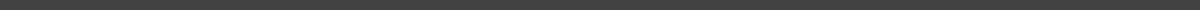 Section 1: Applicant's DetailsFull Name: _______________________________________________________Email Address: ____________________________________________________Phone Number: ___________________________________________________Relationship to the Deceased: ________________________________________Section 2: Deceased's DetailsDeceased's Full Name: _____________________________________________Gender: _____ Male _____ Female _____ OtherDate of Birth: //____Date of Death: //____Place of Death: ___________________________________________________Primary Cause of Death: ____________________________________________Section 3: Declaration and ConsentI declare that the information provided is accurate and consent to its verification by the relevant authorities.Applicant's Signature: ______________________________________________Date: //____Office Use OnlyVerification ChecklistProcessed by: _______________________________________________________Date: //____Remarks: ____________________________________________________________RequirementReceivedVerifiedRemarksDeath Certificate Request[ ][ ]____________________Identification Documents[ ][ ]____________________Proof of Relationship[ ][ ]____________________